Pošiljam predlogo pisma. Natisni jo ali preriši! Vanjo napiši  nekaj povedi, v katerih boš samega sebe pohvalil in napisal tudi razloge za pohvalo! Primer: Rad pomagam, ker me to osrečuje. Zelo dobro igram košarko, ker pridno treniram! Všeč sem si, ker sem prijazen!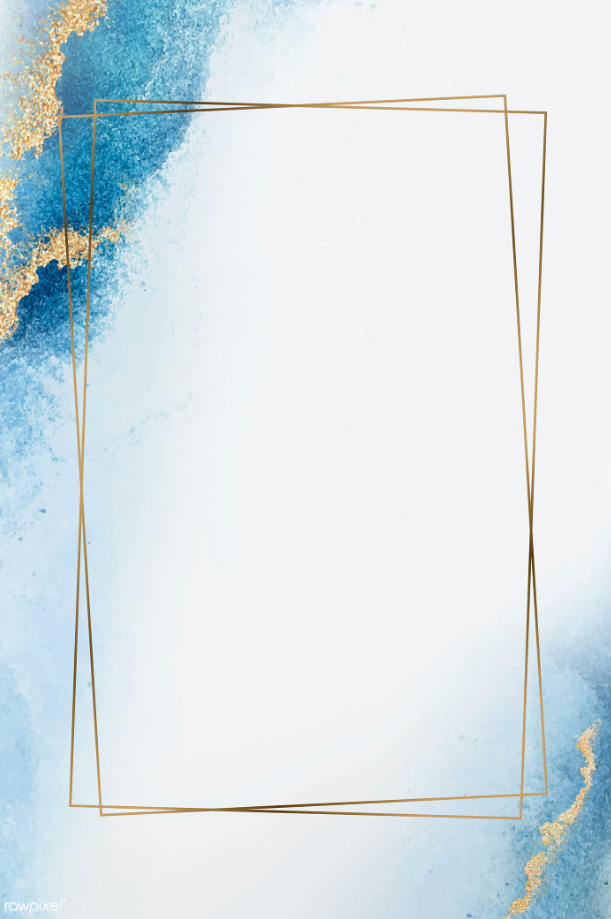 Želimo vam dobro delo!